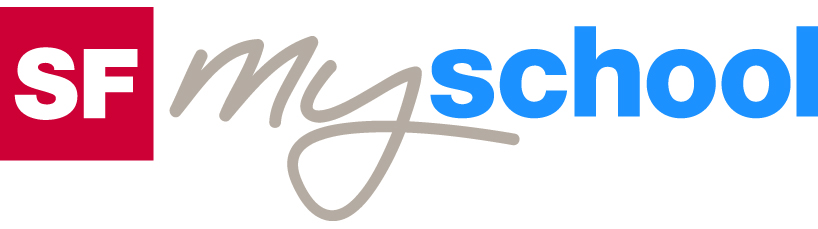 Lösungen zum
ArbeitsblattLösungen zum
Arbeitsblatt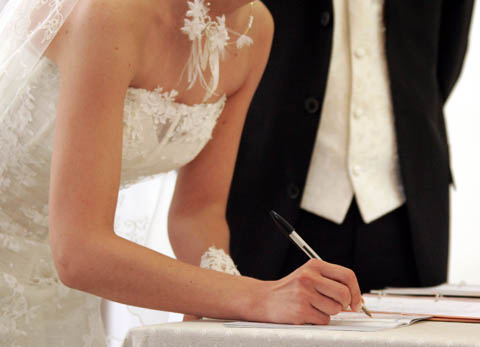 Kulturelle EigenheitenKulturelle EigenheitenKulturelle EigenheitenKulturelle EigenheitenHeiraten (22)14:45 MinutenHeiraten (22)14:45 MinutenHeiraten (22)14:45 MinutenHeiraten (22)14:45 Minuten1. Möchtest du später auch heiraten? Individuelle Antworten2. Was symbolisierten bei Bräuten der Unterschicht ein weisser Schleier und ein Myrthekranz? Ein weisser Schleier und ein Myrthekranz symbolisierten Reinheit und Fruchtbarkeit. Den weissen Schleier und den Myrthekranz trugen die Bräute in ihren Haaren. 3. Weshalb trugen Bräute bis Mitte des 20. Jahrhunderts schwarze Brautkleider? Dies hatte meist finanzielle Gründe. Viele Leute aus der Unterschicht konnten sich kein Kleid für den einmaligen Gebrauch leisten. Die Frauen hatten ein schwarzes Kleid, das sie für Kirchenbesuche, Familienanlässe und für die Hochzeit trugen. 4. Wann wurde in der Schweiz die Zivilehe eingeführt? 1874 führte der Staat die Zivilehe ein. Bis dahin konnte nur die Kirche die Ehe besiegeln. Ab 1874 bestand dann die Möglichkeit, sich auf dem Zivilstandesamt trauen zu lassen. 5. Nenne mindestens vier Aspekte, die sich in den letzten Jahr-hunderten bei einer Hochzeit in der Ehe verändert haben? Heutzutage ist die religiöse Überzeugung nicht der einzige Grund für eine Heirat. Die Ehe ist für viele kein unauflösbares Sakrament mehr, wie es die katholische Kirche postuliert. Eine Heirat zwischen Menschen unterschiedlicher Konfession ist heute möglich. Die Ehe war früher eine wirtschaftliche Zwecksgemeinschaft und hatte nicht viel mit Liebe zu tun. Seit dem 18. Jahrhundert steht die romantische Liebe im Mittelpunkt einer Beziehung. Seit diesem Zeitpunkt versucht man Liebe mit der Ehe zu vereinen. Der Mann ist in einer Familie nicht mehr das Oberhaupt. (Gleichberechtigung) Mann und Frau sind heute in einer Ehe gleichberechtigt. Die Ehepartner sind heute erbrechtlich besser gestellt. Seit 2004 gilt die Vergewaltigung in einer Ehe als Offizialdelikt und ist strafbar. 6. Weshalb muss bei einer jüdischen Trauung die Frau den Mann sieben Mal umkreisen? Dies gilt als Symbol dafür, dass sie ihn beschützen will – vor der Welt und vor sich selbst.7. Welche Bedeutung hat der Ehering?Der Ring als geschlossener Kreis ist Sinnbild für Dauer und Beständigkeit.8. Was zählt bei allen östlich-orthodoxen Ritualen als Höhepunkt der Hochzeit?Bei allen östlich-orthodoxen Ritualen ist das Aufsetzen der Krone der Höhepunkt einer Hochzeit. Dies ist das Symbol für den Heiligen Geist, Symbol dafür, dass Mann und Frau eins werden.9. Was bedeutet «Konkubinat»?Konkubinat bedeutet, dass zwei Menschen ohne Trauschein in einer eheähnlichen Gemeinschaft zusammenleben. Früher mussten Paare ohne Trauschein heiraten, um legal miteinander wohnen zu können.10. Wie alt muss man für eine Heirat mindestens sein?Heiraten kann man, wenn man volljährig ist. Das heisst wenn man 18 Jahre alt ist.11. Wie stellst du dir deine Hochzeit vor?Individuelle Antwort